Dr. Gopal Dhawan has been actively associated with investigation, planning, design and construction of several Hydro Power and Infrastructure projects in Indian Subcontinent in a carrier spanning over 40 years. He superannuated as CMD, MECL. Before joining MECL, Dr Dhawan served NHPC as Executive Director (Geo Tech). Presently, he is Member Panel of Experts with NTPC, Member Project Review Panel Visnugad- Pipalkoti Project of THDC and working as Senior Consulting Engineering Geologist for several companies.After completing M.Tech. (App Geology) from University of Roorkee (Now IIT) in 1979 he joined NHPC and continued to pursue his academic interest at ISM Dhanbad (Now ISM-IIT) while in service. He was awarded PhD for his work on “Correlations of Rock Support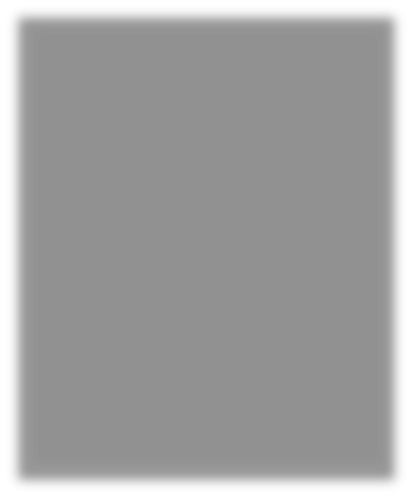 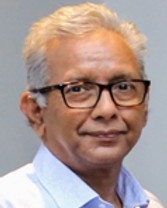 System and Rock Quality Parameters in Himalayan Tunnels” in 1994.He is Life Member of Geological Society of India, Past-President of Indian Geological Congress and Past-President of Indian Society of Engineering Geology (ISEG). He is also member of Dam Safety Review Panel (DSRP) of Damodar Valley Corporation (DVC) for Dam and Barrages, and Member of BIS Sectional Committee, WRD 05.